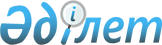 О выдаче лицензий на право недропользования, их переоформлении и внесении изменений в лицензииПостановление Правительства Республики Казахстан от 8 июля 1999 года № 944

      В соответствии со статьями 14, 23 Указа Президента Республики Казахстан, имеющего силу Закона, от 27 января 1996 года № 2828 U962828_ , "О недрах и недропользовании" (Ведомости Парламента Республики Казахстан, 1996 г., № 2, ст. 182) Правительство Республики Казахстан постановляет: 

      1. Выдать лицензии на разведку и/или добычу термальных, минеральных, технических подземных вод организациям и частным предпринимателям согласно прилагаемому перечню (приложение 1). 

      2. Выдать лицензию на разведку и добычу урана закрытому акционерному обществу "национальная атомная компания "Казатомпром" на месторождении "Южный Карамурун". 

      3. Внести изменения в лицензии на право пользования недрами согласно прилагаемому перечню (приложение 2). 

      4. Разрешить передачу права пользования недрами новым недропользователям и переоформить соответствующие лицензии согласно прилагаемому перечню (приложение 3). 

      5. Внести в некоторые решения Правительства Республики Казахстан следующие изменения: 

      1) в постановление Правительства Республики Казахстан от 3 сентября 1998 года № 833 P980833_ "О выдаче лицензий на право недропользования, их переоформлении и внесении изменений на право недропользования" (САПП Республики Казахстан, 1998 г., № 30, ст. 263): 

      в приложении 5 к указанному постановлению строки, порядковый номер 19, признать утратившими силу; 

      2) в постановление Правительства Республики Казахстан от 31 декабря 1998 года № 1392 P981392_ "О выдаче лицензий на право недропользования, их переоформлении и внесении изменений в лицензии, отзывах лицензий на право недропользования": 

      в приложении 1 к указанному постановлению, строки 

      порядковый номер 38, признать утратившими силу; 

      в приложении 5 к указанному постановлению строки, порядковый номер 18, признать утратившими силу. 

      6. Агентству Республики Казахстан по инвестициям принять необходимые меры, вытекающие из настоящего постановления. 

      7. Настоящее постановление вступает в силу со дня подписания. 

 

     Премьер-Министр  Республики Казахстан

                                                      Приложение 1                                              к постановлению Правительства                                                   Республики Казахстан                                                 от 8 июля 1999 года № 944         Перечень организаций и частных предпринимателей, которым    выдаются лицензии на разведку и/или добычу термальных, минеральных,                      технических подземных вод______________________________________________________________________№ ! Недропользователь !Вид лицензии и объект!Вид полезного!Примечания!п/п!                   !недропользования     !ископаемого  !          !----------------------------------------------------------------------!1 !       2           !         3           !      4      !    5     !----------------------------------------------------------------------!1  Открытое акционерное Добыча минеральных     Минеральные    Добыча      общество "Коктас"    подземных вод на       подземные                        участке скважины № 61  воды                        Челкарского месторож-                        дения в Актюбинской                        области-----------------------------------------------------------------------2  Товарищество с      Добыча питьевых лечебно-   ограниченной        столовых минеральных вод   То же      То же       ответственностью    месторождения "Кулагер-   "Кокшетауские       Арасан" в Акмолинской   минеральные воды"   области  -----------------------------------------------------------------------3  Государственное     Добыча подземных вод      Подземные    То же   хозрасчетное        месторождения               воды      производственное    "Левобережный" в   предприятие         Кызылординской области    "Горводоканал"     -----------------------------------------------------------------------4  Товарищество с     Разведка и добыча подземных  Подземные  Разведка    ограниченной       вод на Бобровском участке       воды    и добыча   ответственностью   в Восточно-Казахстанской   "Геоинцентр"       области------------------------------------------------------------------------5  Товарищество с     Разведка и добыча подземных  Подземные  Разведка    ограниченной       вод на Шимкоринском участке     воды    и добыча   ответственностью   в Восточно-Казахстанской   "Геоинцентр"       области------------------------------------------------------------------------6  Товарищество с     Разведка и добыча минеральных   Минеральные Разведка    ограниченной       подземных вод на Кремнюшинском   подземные  и добыча   ответственностью   участке в Восточно-Казахстанской    воды   "Геоинцентр"       области------------------------------------------------------------------------7  Товарищество с     Разведка и добыча минеральных   Минеральные Разведка    ограниченной       подземных вод на Белокаменском   подземные  и добыча   ответственностью   участке в Восточно-Казахстанской    воды   "Геоинцентр"       области------------------------------------------------------------------------8  Республиканское    Добыча подземных вод              Подземные  Добыча    государственное    месторождения "Баялдырский          воды   предприятие        водозабор" в Южно-Казахстанской   "Кентауликвидрудник"      области-------------------------------------------------------------------------9  Государственное    Разведка и добыча подземных        То же    Разведка    коммунальное       вод на участке скважин № 17а и             и добыча   предприятие        и № 19а Арысского артезианского   теплоснабжения     бассейна в Южно-Казахстанской   "Жылу"             области--------------------------------------------------------------------------10 Мангистауское      Добыча подземных вод на            То же     Добыча   районное           водозаборе Уланак-Куйбышево в   государственное    Мангистауской области   коммунальное   предприятие     --------------------------------------------------------------------------11 Государственное    Добыча подземных вод               То же     То же   предприятие        Чиликского месторождения   "Шелекское         в Алматинской области   производственное   предприятие   "Водоканал"     -------------------------------------------------------------------------12 Талгарское         Добыча подземных вод              То же      То же   городское          Восточно-Талгарского   управление         месторождения в   "Водопровода       Алматинской области   и канализации"     --------------------------------------------------------------------------13 Закрытое           Добыча подземных вод на            То же      То же   акционерное        участках скважин № 1, № 2,   общество           № 3, № 4, № 5 и № 6 месторождения   "Национальная      Уванас в Южно-Казахстанской области   атомная компания   "Казатомпром"      --------------------------------------------------------------------------14 Закрытое           Добыча подземных вод на            То же      То же   акционерное        участках скважин № 32, № 33,   общество           № 55, № 56, № 57, № 58, № 59    "Национальная      и № 60 Сузакского месторождения   атомная компания   в Южно-Казахстанской области   "Казатомпром"           ---------------------------------------------------------------------------15 Товарищество       Добыча подземных вод на участке    То же      То же   с ограниченной     водозабора Жамшинского   ответственностью   месторождения в Карагандинской   "Nоvа-Цинк"        области--------------------------------------------------------------------------16 Товарищество с     Разведка и добыча подземных        То же    Разведка   ограниченной       вод на северном участке                     и добыча   ответственностью   Вишневского месторождения в   "Арна.НС"          Акмолинской области--------------------------------------------------------------------------17 Шаульдерское       Разведка и добыча подземных       То же     То же   многоотраслевое    вод Шаульдерского месторождения   предприятие        в Южно-Казахстанской области   коммунальных   хозяйств     -------------------------------------------------------------------------18 Акционерное       Разведка и добыча минеральных     Минеральные  То же   общество          подземных вод на участке скважин  подземные   "Геобайт"         № 9020 и № 9021 в г. Костанае        воды                     Костанайской области   -------------------------------------------------------------------------19 Акционерное       Добыча подземных вод на участке   Подземные   Добыча   общество          Актауского и Актауского             воды   закрытого         инфильтрационного водозабора   типа "Караганда-  в Карагандинской области   контракт"     -------------------------------------------------------------------------20 Частный           Разведка и добыча подземных вод    То же     Разведка и    предприниматель   на участке скважины № 1-99 в                 добыча    Мандриченко В.В.  поселке Караганда-Сортировочная                     Карагандинской области    ----------------------------------------------------------------------------21 Товарищество с    Разведка и добыча подземных вод на  То же    То же   ограниченной      участке родника в 4-х км. южнее    ответственностью  г. Есик Алматинской области   "МЕКЕ и К"     ---------------------------------------------------------------------------22 Открытое          Добыча подземных вод на водозаборе   То же    Добыча   акционерное       акционерного общества "Адиль" в   общество          г. Усть-Каменогорске Восточно-   "Адиль"           Казахстанской области----------------------------------------------------------------------------23 Товарищество с    Разведка подземных вод на участке    То же    Разведка   ограниченной      родника "Маралсай" в Алматинской   ответственностью  области   "Фирма Тибилрис"     ---------------------------------------------------------------------------24 Акционерное       Добыча подземных вод на участке      То же    Добыча   общество          скважины № 130 Каскеленского   открытого типа    месторождения в Алматинской области   "Санаторий-   профилакторий   "Арал"     --------------------------------------------------------------------------25 Акционерное       Захоронение промышленных стоков     -    Захоронение      общество          Карачаганакского нефтегазоконден-        промышленных   закрытого типа    сатного месторождения в Западно-         стоков   "Карачаганак      Казахстанской области   Петролеум   Оперейтинг Б.В."     --------------------------------------------------------------------------26  Частный          Разведка и добыча подземных вод  Подземные  Разведка   предприниматель   на Астраханском месторождении в    воды    и добыча   Попов А.Н.        Акмолинской области--------------------------------------------------------------------------27 Товарищество с    Разведка термоминеральных        Термомине- Разведка   ограниченной      подземных вод на Бурундайской    ральные   ответственностью  площади (скважина № 2/83) в      подземные   "Ыстык Су"        Алматинской области              воды---------------------------------------------------------------------------28 Товарищество с    Разведка термоминеральных        Термомине- Разведка   ограниченной      подземных вод на участке         ральные   ответственностью  Пригородный (скважина № 3-Т и    подземные   "Ыстык Су"        № 3-Та) в Алматинской области    воды--------------------------------------------------------------------------- 29 Товарищество с    Добыча подземных вод на участке  Подземные   Добыча   ограниченной      Алматинского месторождения в     воды    ответственностью  Алматинской области         "EuroAzia"    ---------------------------------------------------------------------------30 Открытое          Добыча минеральных подземных    Минеральные  Добыча   акционерное       вод Джартасского месторождения  подземные   общество          в Карагандинской области          воды   "Испат-Кармет"     ---------------------------------------------------------------------------31 Товарищество с    Разведка и добыча подземных вод Подземные   Разведка    ограниченной      на участке Коянды в Акмолинской  воды       и добыча   ответственностью  области    "Гея"     --------------------------------------------------------------------------32  Закрытое        Разведка и добыча технических    Технические  Разведка   акционерное      подземных вод на месторождении   подземные   и добыча   общество         Сазанкурак в Атырауской области   воды   "Сазанкурак"     --------------------------------------------------------------------------33 Товарищество с   Добыча минеральных подземных вод  Минеральные Добыча   ограниченной     на участке скважины 22 т          подземные   ответственностью Приташкентского артезианского     воды   "ALAN"           бассейна--------------------------------------------------------------------------34 Открытое         Разведка и добыча подземных вод  Подземные  Разведка   акционерное      на участке "Новый Жарсуат" в       воды     и добыча   общество         Западно-Казахстанской области   "Жайыкгидро-   геология"     --------------------------------------------------------------------------35 Акционерное      Добыча подземных вод на участке   То же     Добыча   общество         водозабора Среднешерубайнуринского   открытого типа   месторождения в Карагандинской   "Южно-Топарское  области   рудоуправление"     -------------------------------------------------------------------------36 Товарищество с   Добыча подземных вод из скважин №  То же     То же   ограниченной     3 и № 4 месторождения Ушбулак в   ответственностью Жамбылской области   "ГХК "Каратау"     --------------------------------------------------------------------------37 Товарищество с   Добыча подземных вод               То же     То же   ограниченной     Александровского месторождения   ответственностью в Южно-Казахстанской области   "Жанар"     ---------------------------------------------------------------------------38 Казгуртское     Добыча подземных вод Верхне-        То же     То же   межрайонное     Келесского месторождения в Южно-   управление      Казахстанской области   эксплуатации   групповых   водопроводов     --------------------------------------------------------------------------39 Производствен-   Добыча подземных вод Абай-         То же     То же   нный кооператив  Карасуйского месторождения   "Нур-Су"         подземных вод в Южно-Казахстанской                    области----------------------------------------------------------------------------40 Акционерное     Добыча подземных вод на участке     То же     То же   общество        скважин № 1, № 2, № 3, № 4 и № 5   "Ак-Алтын"      Голодностепского месторождения в                   Южно-Казахстанской области---------------------------------------------------------------------------41 Товарищество с  Разведка и добыча минеральных      Минеральные Разведка   ограниченной    подземных вод на участке скважины  подземные   и добыча   ответственностью № 970801 в Костанайской области    воды   "Фирма "Арасан" ---------------------------------------------------------------------------42 Частный         Разведка и добыча подземных вод    Подземные   То же   предприниматель на участке скважины № 133-98 в       воды   Чукотаев Е.М.   г. Караганде Карагандинской области  ---------------------------------------------------------------------------43 Товарищество     Разведка и добыча подземных вод     То же     То же   с ограниченной   на участке "Приречный" в г.   ответственностью Семипалатинске Восточно-Казахстанской   "Семей Сусыны"   области ---------------------------------------------------------------------------44 Товарищество     Добыча подземных вод на участке        То же    Добыча   с ограниченной   "Боровской" в г. Семипалатинске   ответственностью  Восточно-Казахстанской области   "Семей Сусыны"     --------------------------------------------------------------------------45 Товарищество с    Разведка подземных вод на участке     То же   Разведка   ограниченной      родника "Теплый ключ" в Алматинской   ответственностью  области   "Булак"     ----------------------------------------------------------------------------46 Республиканский   Разведка и добыча минеральных      Минеральные Разведка   госпиталь для     подземных вод на участке скважины  подземные   и добыча   инвалидов         № 28/91 в г. Алматы                  воды   отечественной   войны   ___________________________________________________________________________

                                                    Приложение 2                                            к постановлению Правительства                                                  Республики Казахстан                                            от 8 июля 1999 года № 944 



 

                               Перечень                лицензий на право пользования недрами и                       вносимых в них изменений_______________________________________________________________________№ !Лицензия ! Недропользователь !        Вносимые измененияп/п!(серия,№,!                   !-------------------------------------   ! дата)   !                   !Компетентный!   Срок   !Наименование!    !         !                   ! - орган    !заключение!недропользо-!   !         !                   !            !контракта ! вателя     !----------------------------------------------------------------------!1 !    2    !         3         !      4     !     5    !     6      !----------------------------------------------------------------------!1  Серия МГ  Акционерное общество                        Товарищество    № 501 от  "Народная компания                          с ограниченной    27.07.95  "Казына"                                    ответственностью    года                                                  "Народная                                                           компания "Казына"---------------------------------------------------------------------------2  Серия МГ  Акционерное общество                        Товарищество    № 521 от  "Народная компания                          с ограниченной    26.06.95  "Казына"                                    ответственностью    года                                                  "Народная                                                           компания "Казына"---------------------------------------------------------------------------3 Серия ГКИ  Товарищество с   № 1509 от  ограниченной   29.09.98   ответственностью    года       "Тогай"---------------------------------------------------------------------------4 Серия МГ   Товарищество с   № 506 ДД   ограниченной   от         ответственностью   14.02.97   "ВК ТЭК"     года     ---------------------------------------------------------------------------5 Серия МГ   Закрытое акционерное   № 1319 от  общество "Агадырь"    30.10.97    года  --------------------------------------------------------------------------6 Серия МГ   Закрытое акционерное   № 481 Д    общество "Алтын     от       Казына"   30.10.97    года   --------------------------------------------------------------------------7 Серия МГ Совместное предприятие   № 174 Д   "Шаймерден."     от   04.05.97    года     --------------------------------------------------------------------------8 Серия МГ  Компания "Тек   № 767 Д    Казинвест"      от   04.12.97     года     --------------------------------------------------------------------------9 Серия МГ  Акционерное общество   № 761 от  открытого типа   21.01.97  "Шубаркольский разрез"    года     --------------------------------------------------------------------------10 Серия МГ  Товарищество с                     Продлить срок   № 1304 от   ограниченной                     заключения   04.12.97  ответственностью                   контракта до    года       "Кулагер"                        01.08.99 года--------------------------------------------------------------------------11 Серия МГ Товарищество с   № 868 от ограниченной   21.03.96 ответственностью    года      "Нугрим"-------------------------------------------------------------------------12 Серия МГ Товарищество с   № 102 Д  ограниченной    от      ответственностью   10.01.95  "Андас-Алтын"    года     13 Серия МГ  Товарищество   № 110 Д   с ограниченной   от        отвественностью   10.01.95  "Андас-Алтын"   года  -------------------------------------------------------------------------14 Серия МГ  Совместное   № 23 от   предприятие   29.09.94  "Алтын-Тас"    года     -------------------------------------------------------------------------15 Серия МГ   Совместное   № 383 от   предприятие   02.10.95  "Алтын-Тас"    года     -------------------------------------------------------------------------16 Серия МГ   Совместное   № 624 ДД   предприятие     от       "Бугуты Палм"   08.12.97     года----------------------------------------------------------------------------17 Серия ГКИ  Акционерное   № 10093 от  общество   08.12.97   "Бунашам"     года----------------------------------------------------------------------------18 Серия ГКИ  Румынское   № 1405 от  национальное   16.09.98   нефтяное общество     года      "PETROM S.А."----------------------------------------------------------------------------19 Серия МГ   Совместное   № 237 Д    предприятие     от       "Центрально-   01.11.96   Азиатская нефть"    года         ---------------------------------------------------------------------------20 Серия МГ   Акционерное         Агентство РК   № 803 от   общество            по инвестициям   21.03.96   "Донской ГОК"     года     ---------------------------------------------------------------------------21 Серия МГ  Холдинг компания   № 251 от     "Куат"   05.09.95    года     ----------------------------------------------------------------------------22 Серия МГ Холдинг компания   № 949 от     "Куат"   11.07.96    года     ---------------------------------------------------------------------------23 Серия МГ  Холдинг компания   № 997 от     "Куат"   04.12.96    года     ---------------------------------------------------------------------------24 Серия МГ  Товарищество с   № 253-Д   ограниченной      от     ответственностью   26.05.97  "Жаикмунай"     года---------------------------------------------------------------------------25 Серия ГКИ Товарищество с       Агентство РК    Продлить       № 395 Д   ограниченной         по инвестициям  срок     от      ответственностью                     заключения   15.06.98      "РЕН"                            контракта     года                                         до 01.09.                                                   1999 года--------------------------------------------------------------------------- 26 Серия МГ   Японская   № 954-Д-1  национальная  от 20.09.94 нефтяная   года       компания--------------------------------------------------------------------------27 Серия ГКИ  Частный   № 10197 от предприниматель   08.12.97   Карташов В.В.   года    -------------------------------------------------------------------------28 Серия МГ   Крестьянское   № 57 от    хозяйство   10.02.97   "Надежда"    года     -------------------------------------------------------------------------29 Серия МГ   Товарищество   № 299 от   с ограниченной   19.04.96   ответственностью    года      "Акмай"------------------------------------------------------------------------30 Серия МГ   Товарищество   № 300 от   с ограниченной   19.04.96   ответственностью    года      "Акмай"------------------------------------------------------------------------31 Серия МГ   Акционерное   № 388 от   общество   07.06.95   "Индертуз"    года       ------------------------------------------------------------------------32 Серия МГ    Товарищество                  Продлить срок   № 111 Д от  с ограниченной                заключения   15.06.98 г. ответственностью              контракта до               "Клейм-Маралды"               15.06.1999 г.------------------------------------------------------------------------33 Серия ГКИ   Товарищество с   № 1166 Д    ограниченной     от        ответственностью   15.06.98г.  "Ресурсы полигона"-----------------------------------------------------------------------34 Серия МГ    Закрытое акционерное   № 906 Д     общество "Айрон"     от   06.06.97г.   -----------------------------------------------------------------------35 Серия МГ   Акционерное общество   № 363 от   "Донской ГОК"   07.06.95г.     ----------------------------------------------------------------------- 36 Серия МГ   Акционерное общество   № 207 от   "Донской ГОК"   27.07.95г.     -----------------------------------------------------------------------37 Серия МГ   Акционерное общество   № 365 от   "Донской ГОК"   07.06.95г.     -----------------------------------------------------------------------38 Серия МГ   Акционерное общество   № 366 от   "Донской ГОК"   07.06.95г.     -----------------------------------------------------------------------39 Серия МГ   Акционерное общество   № 803 от   "Донской ГОК"   21.03.96г.     -----------------------------------------------------------------------40 Серия МГ   Акционерное общество   № 804 от   "Донской ГОК"   21.03.96г.     -----------------------------------------------------------------------41 Серия АИ    Товарищество с                Контракт на   № 1337А от  ограниченной                  разведку и   04.03.99г.  ответственностью              добычу за-               совместное                    ключается в               предприятие                   течение 6                "КАТКО"                      (шести) меся-                                             цев с даты под-                                             писания                                             лицензии     ------------------------------------------------------------------------42 Серия АИ   Открытое   № 1541 от  акционерное   04.03.99г. общество "Казцинк"------------------------------------------------------------------------43 Серия МГ Товарищество с   № 902 Д  ограниченной    от      ответственностью  05.03.97г. совместное            предприятие            "Жаслан"------------------------------------------------------------------------44 Серия МГ Товарищество с  № 1000 от ограниченной  25.07.97г.ответственностью              "Тасбулат Ойл             Корпорейшн"-------------------------------------------------------------------------     45 Серия МГ Товарищество с  № 1001 от ограниченной  25.07.97г.ответственностью              "Тасбулат Ойл             Корпорейшн"-------------------------------------------------------------------------46 Серия МГ Товарищество с  № 1002 от ограниченной  25.07.97г.ответственностью              "Тасбулат Ойл             Корпорейшн"-------------------------------------------------------------------------   (продолжение таблицы)_________________________________________________________________________            Вносимые изменения                                          !------------------------------------------------------------------------!Продление срока     ! Изменение !   Изменение    !       Прочие         !действия лицензии,  !минимальной!геологического  !                      !новые вида          !программы  !(горного) отвода!                      !недропользования    !           !                !                      !------------------------------------------------------------------------!       7            !    8      !       9        !        10            !------------------------------------------------------------------------!                    !           !                !                                          !           !                !                      ------------------------------------------------------------------------Продлить срок                                                           действия Лицензиидо 31.12.2001 года.Этап разведки до31.12.1999 года------------------------------------------------------------------------                                  Изменение                                       геологического                                   отвода-------------------------------------------------------------------------Продлить срокразведки до31.12.2000 года------------------------------------------------------------------------                     Минимальные                     расходы на                     поисково-                     оценочные                     работы 1,65 млн.                     долл. США, в том                     числе по годам:                     1 год - 100 тыс.долл.;                         2 - 200 тыс.;                         3 - 450 тыс.;                         4 - 450 тыс.;                         5 - 450 тыс.----------------------------------------------------------------------------                     Минимальные                     расходы на                     поисково-                     оценочные                     работы 1,65 млн.                     долл. США, в том                     числе по годам:                     1 год - 100 тыс.долл.;                         2 - 200 тыс.;                         3 - 450 тыс.;                         4 - 450 тыс.;                         5 - 450 тыс.---------------------------------------------------------------------------                                                         Отсрочить возврат                                                         20 % территории на                                                         один год---------------------------------------------------------------------------П. 4 Лицензия      П. 6.3.1 первый абзацпредоставляется    Минимальныена 6 лет          расходы по разведке                   составят 4,7 млн.долл.                   США, в том числе по                   годам: 1998-99 г.г. -                   0,1; 2000 г. - 0,6;                   2001 г. - 1;                   2002 г. - 1,5; 2003 г.-                   1,5---------------------------------------------------------------------------                  П. 7.4 Объем добычи                     Внести изменения                  на период 1999 по 2021                  в п.п. 1.2, 1.5,                  г.г. установить 1,5 млн.                7.6 содержания                  тонн ежегодно                           Лицензии-------------------------------------------------------------------------------------------------------------------------------------------------------П. 4.1 Продол-жительностьпериода геоло-гического изу-чения - 6 лет----------------------------------------------------------------------------                                           Изменение                                         горного отвода---------------------------------------------------------------------------                                           Изменение                                         горного отвода----------------------------------------------------------------------------Продлить срок  Минимальная программа                      Возврат территорийразведки до    работ 1,048 млн.                           (площадь 29754 км2) 29.09.2001     долларов США каждый                        первый год 5 %;года           добавленный год                            второй год 5 %;                                                           третий год                                                           территория за                                                          исключением                                                           площадей коммерчес-                                                          ких объектов----------------------------------------------------------------------------Продлить срок                                             Возврат территорийразведки до                                               начинается с 200202.10.2001                                                года. Возвращаетсягода                                                      территория за                                                          исключением площа-                                                          дей коммерческих                                                          объектов---------------------------------------------------------------------------                                                          Возврат территорий                                                          начинается с 2002                                                          года. Возвращается                                                          территория за                                                          исключением площа-                                                          дей коммерческих                                                          объектов---------------------------------------------------------------------------                                        Изменение                                      геологического                                          отвода--------------------------------------------------------------------------                                        Изменение                                      геологического                                          отвода--------------------------------------------------------------------------п. 5 Срок действиялицензии 6 (шесть)лет, п. 5.1Продолжительностьэтапа I периодаразведки 4 (четыре)года     ---------------------------------------------------------------------------                   Производительность                   добычи:                    1999 г.-50 тыс.тонн                   2000-2001 г.г. по                   100 тыс.тонн; 2002-                   2003 г.г. по 600 тыс.                   тонн; 2004 г. - 720                   тыс.тонн; 2005 г. -                   925 тыс.тонн; 2006                   г. - 1,1 млн. тонн;                   последующие годы по                   2 млн. тонн---------------------------------------------------------------------------Пункт 5: Срокдействия лицензии31 год. Пункт 5.2.Продолжительностьэтапа II периодаразведки 3 годаПункт 5.5Продолжительностьэтапа добычивместе с этапом обустройствасоставляет 25 лет--------------------------------------------------------------------------Лицензия наразведку и добычууглеводородногосырья. Пункт 5:Срок действиялицензии 31 год.Пункт 5.4.Продолжительностьэтапа добычи 25 лет----------------------------------------------------------------------------                     Пункт 8.3.1                     Минимальный объем                     работ в денежном                     выражении этапа                     I периода разведки:                     1-й год 50 тыс.долл.                      США                     2-й год 350 тыс.                     долл. США                     3-й год 2600 тыс.                     долл. США.---------------------------------------------------------------------------Продлить срок Iэтапа разведкина 2 года------------------------------------------------------------------------------------------------------------------------------------------------------Продлить срокдействия лицензии до18.10.2000 года--------------------------------------------------------------------------Продлить срокдействия лицензии с08.12.1999 годадо 08.12.2001 года--------------------------------------------------------------------------Продлить срокдействия лицензии до30.12.1999 года--------------------------------------------------------------------------                      п. 8.3.1                 1 год 200 тыс.                 долларов США;                 2 год 2600 тыс.                 долларов США;                 3 год 5000 тыс.                 долларов США;                 4 год 3500 тыс.                 долларов США;                 5 год 4500 тыс.                 долларов США.---------------------------------------------------------------------------                    п. 8.3.1                 1 год 200 тыс.                 долларов США;                 2 год 3600 тыс.                 долларов США;                 3 год 7000 тыс.                 долларов США;                 4 год 5000 тыс.                 долларов США;                 5 год 11500 тыс.                 долларов США.--------------------------------------------------------------------------- Срок действия                   Изменениелицензии 23 года                горного отвода------------------------------------------------------------------------------------------------------------------------------------------------------Лицензия выданана разведку споследующей до-бычей выявлен-ных коммерчес-ких объектов----------------------------------------------------------------------------                                                     п. 7.3.2 Отбор полу-                                                     промышленных проб про-                                                     изводится в                                                                 соответствии с "Мето-                                                     дическими                                                                   рекомендациями и по                                                     технологическому                                                            опробованию и                                                               картированию рудных                                                         месторождений ГКЗ" ---------------------------------------------------------------------------                                                     п. 8.2 На обучение                                                     персонала и компьюте-                                                     ризацию отчислять не                                                     менее 0,1 % от мини-                                                     мальных затрат на                                                           добычу---------------------------------------------------------------------------                                                     п. 8.2 На обучение                                                     персонала и компьюте-                                                     ризацию отчислять не                                                     менее 0,1 % от мини-                                                     мальных затрат на                                                           добычу---------------------------------------------------------------------------                                                     п. 8.2 На обучение                                                     персонала и компьюте-                                                     ризацию отчислять не                                                     менее 0,1 % от мини-                                                     мальных затрат на                                                           добычу---------------------------------------------------------------------------                                                      п. 8.2 На обучение                                                     персонала и компьюте-                                                     ризацию отчислять не                                                     менее 0,1 % от мини-                                                     мальных затрат на                                                           добычу---------------------------------------------------------------------------                                                     п. 8.2 На обучение                                                     персонала и компьюте-                                                     ризацию отчислять не                                                     менее 0,1 % от мини-                                                     мальных затрат на                                                           добычу---------------------------------------------------------------------------                                                     п. 8.2 На обучение                                                     персонала и компьюте-                                                     ризацию отчислять не                                                     менее 0,1 % от мини-                                                     мальных затрат на                                                           добычу---------------------------------------------------------------------------Лицензия выданана разведку и последующую добычу. Лицензияпредоставлена на25 лет с продлением, втом числе наразведку 6 лет,на добычу 19 лет----------------------------------------------------------------------------Исключить добычу----------------------------------------------------------------------------                                       Изменение                                    горного отвода---------------------------------------------------------------------------                Новые горизонтальные                стволы в старых сква-                жинах - 14. Ремонт                скважин - 28 (15,4 млн.                долл. США). Бурение -                 12,6 млн. долл.США.                Трубопровод - 5,2 млн.                долл.США. Групповая                установка - 3,5 млн.                 долл. США. Другие                инвестиции - 2,4 млн.                долл. США.----------------------------------------------------------------------------Разведка и      Новые разведочныедобыча         скважины - 2 (3,15                млн.долл.США). Ремонт                скважин - 2 (1,1 млн.                долл. США). Трубопровод                 - 0,775 млн.долл.США.                 Разведка - 0,885 млн.                долл.США. Другие                инвестиции - 0,4 млн.                долл. США.--------------------------------------------------------------------------- Разведка и      Новые разведочныедобыча         скважины - 2 (3,15                млн.долл.США). Ремонт                скважин - 2 (1,1 млн.                долл. США). Трубопровод                 - 0,775 млн.долл.США.                 Разведка - 0,885 млн.                долл.США. Групповая                установка - 0,5 млн.                долл. США. Другие                инвестиции - 0,822 млн.                долл. США.---------------------------------------------------------------------------    

                                                       Приложение 3                                              к постановлению Правительства                                                 Республики Казахстан                                              от 8 июля 1999 года № 944

                                 Перечень 

                лицензий на право пользования недрами, подлежащих             переоформлению на новых недропользователей в связи с                      передачей права недропользования_______________________________________________________________________№ ! Номер лицензии ! Прежний недропользователь !Новый недропользователь!п/п!                !                           !                       !-------------------------------------------------=----------------------!1 !       2        !              3            !          4            !------------------------------------------------------------------------!1 !МГ № 480 Д от   !Товарищество с ограниченной!Товарищество с ограни- !   ! 27.02.97 г.    !ответственностью "Жунды"   !ченной ответственеостью!   !                !                           !"NOVA - свинец"        !------------------------------------------------------------------------!2 !АИ № 1537 от    !Акционерное общество       !Закрытое акционерное   !   !18.02.99 г.     !закрытого типа "ТММ"       !общество "ТММ          !      !                !                           !Интернэшнл"            !------------------------------------------------------------------------!3 !МГ № 971 от     !Товарищество с ограниченной!Акционерное общество   !   ! 04.12.97 г.    !ответственностью "МАБС"    ! КПП "Актау"           !------------------------------------------------------------------------!4 !МГ № 612 от     !Компания "Голдбелт Ресорсес!Товарищество с ограни- !   !08.01.96 г.     !         ЛТД"              !ченной ответственностью!   !                !                           !     "Достык"          !------------------------------------------------------------------------!5 !МГ № 785 от     !Компания "Голдбелт Ресорсес!Товарищество с ограни- !   !08.01.96 г.     !         ЛТД"              !ченной ответственностью!   !                !                           !     "Достык"          !------------------------------------------------------------------------! 6 !МГ № 1166 Д от  !Товарищество с ограниченной!Товарищество с ограни- !   !  15.06.98 г.   !ответственностью "Ресурсы  !ченной ответственностью!   !                !  полигона"                !"ФМЛ Казахстан"        !------------------------------------------------------------------------!7 !МГ № 997 от     !Холдинговая компания "Куат"!Товарищество с ограни- !   !  04.12.97 г.   !                           !ченной ответственностью!   !                !                           ! "СП Нурбай"           !------------------------------------------------------------------------!8  !МГ № 949 от     !Холдинговая компания "Куат"!Товарищество с ограни- !   !  11.07.96 г.   !                           !ченной ответственностью!   !                !                           ! "СП Зайсан"           !------------------------------------------------------------------------!9  !МГ № 251 от     !Холдинговая компания "Куат"!Товарищество с ограни- !   !  05.09.95 г.   !                           !ченной ответственностью!   !                !                           ! "СП Бурган"           !------------------------------------------------------------------------!10 !МГ № 10047 от   !Производственное объединен-!Акционерное общество   !   ! 04.12.97 г.    !ное предприятие            !открытого типа "Испат- !   !                !"Карагандаэнергоуголь"     ! Кармет"               !   ------------------------------------------------------------------------!11 !МГ № 10048 от   !Производственное объединен-!Акционерное общество   !   ! 04.12.97 г.    !ное предприятие            !открытого типа "Испат- !   !                !"Карагандаэнергоуголь"     ! Кармет"               !   ------------------------------------------------------------------------!12 !МГ № 10050 от   !Производственное объединен-!Акционерное общество   !   ! 04.12.97 г.    !ное предприятие            !открытого типа "Испат- !   !                !"Карагандаэнергоуголь"     ! Кармет"               !   ------------------------------------------------------------------------!13 !МГ № 10052 от   !Производственное объединен-!Акционерное общество   !   ! 04.12.97 г.    !ное предприятие            !открытого типа "Испат- !   !                !"Карагандаэнергоуголь"     ! Кармет"               !   ------------------------------------------------------------------------!14 !МГ № 10053 от   !Производственное объединен-!Акционерное общество   !   ! 04.12.97 г.    !ное предприятие            !открытого типа "Испат- !   !                !"Карагандаэнергоуголь"     ! Кармет"               !   ------------------------------------------------------------------------!15 !МГ № 974 от     !Компания "Нимир Петролеум  !Компания "Нимир        !   !04.12.97 г.     ! Компани Лимитед"          !Петролеум Барс Б.В."   !------------------------------------------------------------------------!16 ! МГ № 339 ДД от !Компания "Тексуна Кемиклз  !Товарищество с ограни- !   ! 12.08.98 г.    !        Инк."              !ченной ответственностью!   !                !                           !"ГХК "Каратау"         !------------------------------------------------------------------------!17 ! МГ № 338 ДД от !Компания "Тексуна Кемиклз  !Товарищество с ограни- !   ! 12.08.98 г.    !        Инк."              !ченной ответственностью!   !                !                           !"ГХК "Каратау"         !------------------------------------------------------------------------!18 ! МГ № 337 ДД от !Компания "Тексуна Кемиклз  !Товарищество с ограни- !   ! 12.08.98 г.    !        Инк."              !ченной ответственностью!   !                !                           !"ГХК "Каратау"         !------------------------------------------------------------------------!19 ! МГ № 794 от    !Акционерное общество       !Товарищество с ограни- !   ! 11.12.95 г.    !       "Каратау"           !ченной ответственностью!   !                !                           ! "ГОК "Жанатас"        !------------------------------------------------------------------------!  20 ! МГ № 497 от    !Акционерное общество       !Товарищество с ограни- !   ! 11.12.95 г.    !       "Каратау"           !ченной ответственностью!   !                !                           ! "ГОК "Жанатас"        !------------------------------------------------------------------------!21 ! МГ № 388 от    !Акционерное общество       !Товарищество с ограни- !   ! 07.06.95 г.    !    "Индертуз"             !ченной ответственностью!   !                !                           !совместное предприятие !   !                !                           ! "Ингалит"             !------------------------------------------------------------------------!22 ! МГ № 853 от    ! Акционерное общество      !Товарищество с ограни- !   ! 08.01.96 г.    !закрытого типа "Элрос-     !ченной ответственностью!   !                ! Жезказган"                !"Металлтерминалсервис" !------------------------------------------------------------------------!23 !Серия МГ № 1236 !Товарищество с ограниченной!Товарищество с ограни- !   ! от             !ответственностью "Компас"  !ченной ответственностью!   !                !                           ! "Уштобе"              !________________________________________________________________________!    (Специалисты: Кушенова Д.                 Чунтонов В.)     
					© 2012. РГП на ПХВ «Институт законодательства и правовой информации Республики Казахстан» Министерства юстиции Республики Казахстан
				